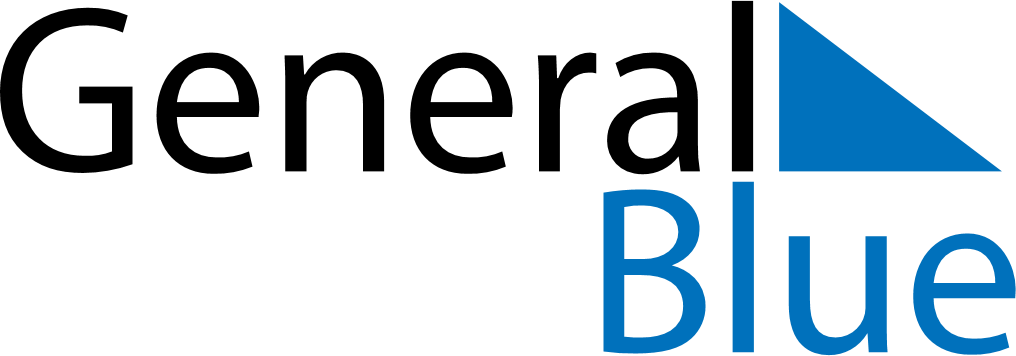 Weekly CalendarAugust 15, 2022 - August 21, 2022Weekly CalendarAugust 15, 2022 - August 21, 2022Weekly CalendarAugust 15, 2022 - August 21, 2022Weekly CalendarAugust 15, 2022 - August 21, 2022Weekly CalendarAugust 15, 2022 - August 21, 2022Weekly CalendarAugust 15, 2022 - August 21, 2022Weekly CalendarAugust 15, 2022 - August 21, 2022MondayAug 15MondayAug 15TuesdayAug 16WednesdayAug 17ThursdayAug 18FridayAug 19SaturdayAug 20SundayAug 215 AM6 AM7 AM8 AM9 AM10 AM11 AM12 PM1 PM2 PM3 PM4 PM5 PM6 PM7 PM8 PM9 PM10 PM